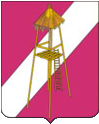 АДМИНИСТРАЦИЯ СЕРГИЕВСКОГО СЕЛЬСКОГО ПОСЕЛЕНИЯКОРЕНОВСКОГО  РАЙОНАПОСТАНОВЛЕНИЕ02 марта 2020 года			                                                                 № 24ст. СергиевскаяОб определении мест для выгула собак  и  иных  домашних  животныхна территории  Сергиевского сельского поселения Кореновского района             В  соответствии  с  Федеральным  законом от 6 октября 2003 года  № 131-ФЗ «Об общих принципах организации местного самоуправления в Российской  Федерации», Федеральным  законом  от 27 декабря 2018 № 498-ФЗ «Об ответственном  обращении  с  животными и о внесении  изменений  в  отдельные  законодательные  акты  Российской  Федерации», решением Совета Сергиевского  сельского поселения Кореновского района от 30 ноября  2017 года № 201 «Об утверждении Правил  благоустройства  территории Сергиевского сельского  поселения Кореновского района»,  уставом  Сергиевского  сельского поселения Кореновского района в целях соблюдения санитарно-эпидемиологического состояния сельского поселения п о с т а н о в л я ю:1. Определить на территории Сергиевского сельского поселения Кореновского района места для выгула собак  и иных  домашних  животных согласно перечню (приложение).2. Директору муниципального унитарного предприятия «Жилищно-коммунальное хозяйство» Сергиевского сельского поселения Кореновского района А.В. Хахуцкому обеспечить изготовление и установку соответствующих табличек в местах для выгула собак и  иных  домашних  животных согласно перечню (приложение). 3. Обнародовать настоящее постановление на информационных стендах Сергиевского сельского поселения Кореновского района и разместить в сети Интернет на официальном сайте администрации Сергиевского сельского поселения Кореновского района. 4. Контроль за выполнением настоящего постановления оставляю  за  собой. 5. Постановление вступает в силу после его официального обнародования.Глава Сергиевскогосельского поселенияКореновского района                                                                        А.П. МозговойПРИЛОЖЕНИЕУТВЕРЖДЕНпостановлением администрацииСергиевского сельского         поселенияКореновского районаот 02.03.2020 года № 24Переченьмест  для  выгула  собак  и  иных  домашних  животных согласно  перечню на  территории Сергиевского сельского поселения Кореновского  районаГлава Сергиевскогосельского поселенияКореновского района                                                                             А.П. Мозговой№п/пНаименование поселкаМесто выгула1.ст. СергиевскаяЗемельный  участок:  23:12:0801018:78. Площадь 3000 кв.м.Адрес: Краснодарский край, Кореновский  р-он, ст. Сергиевская2.х. НижнийЗемельный участок. Площадь 4500 кв.м.Адрес: Краснодарский край, Кореновский  р-он, х. Нижний,  земельный  участок  по  ул.  Свободной, район   дома  № 64 3.х. ТыщенкоЗемельный участок: 23:12:0801018:103. Площадь 3000 кв.м.Адрес: Краснодарский край, Кореновский  р-он, х. Тыщенко, 0,2 км  северо-западнее  ст. Сергиевской